Center/InstituteReviewer’s ReportDateSubmitted by: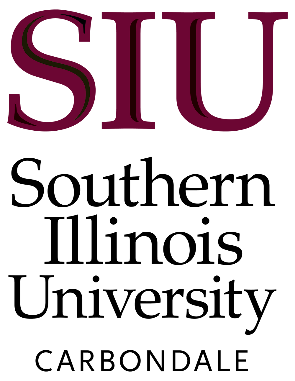 SIUC MissionSIU embraces a unique tradition of access and opportunity, inclusive excellence, innovation in research and creativity, and outstanding teaching focused on nurturing student success.  As a nationally ranked public research university and regional economic catalyst, we create and exchange knowledge to shape future leaders, improve our communities, and transform lives.Overview Provide a brief description of the center or institute’s strengths and/or notable accomplishments.  Note whether or not you spoke with anyone associated with center/institute during your review to garner additional information about the center/institute.  Provide the names and affiliations of the reviewers.Performance MEASUREsProvide an overall view on the process of measuring performance, touching on key elements including but not limited to:How is the Advisory Board or other constituencies involved in defining and reviewing the mission, goals, and objectives?Are performance measures appropriate for determining the achievement of center/institutes mission, goals, or objectives?How is the center/institute documenting evidence of continuous improvement?Facilities and Laboratories Provide an overview of the quality of the facilities, teaching labs, research labs and studios (as appropriate). How do these provide support for the center or institute’s objectives?Leadership and Institutional Support Provide an overview of the quality of the center or institute’s leadership and organizational effectiveness.  Is the center or institute effectively aligned with the Illinois Public Agenda or strategic planning at the system or campus levels as described in the self-study report?Is there sufficient institutional support for the center/institute?RecommendationsProvide recommendations for the center or institute.  Consider the following questions.   Where do you see opportunities for growth given the current resources and faculty expertise?Do you see opportunities for new areas of service, research or partnerships?Can you recommend improvements in the performance measures for the center/institute?